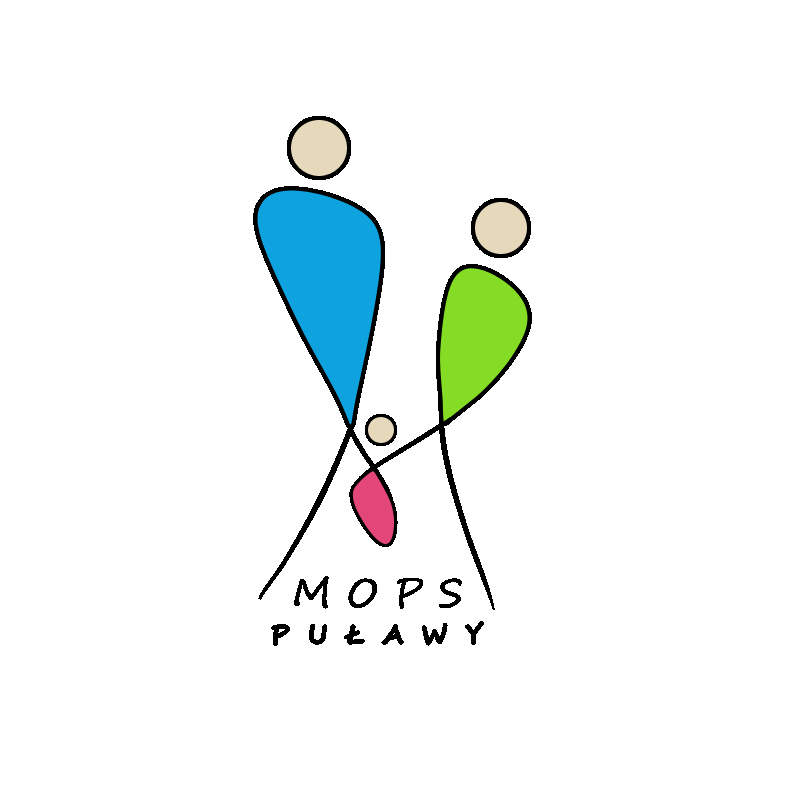 Miejski Ośrodek Pomocy Społecznej w Puławach ul. Leśna 17, 24-100 Puławytel.81 458 62 01; fax 81 458 62 09; www.mops.pulawy.pl; sekretariat@mops.pulawy.pl; ePUAP: mops_pulawyNr konta Getin Noble Bank S.A. 97 1560 1195 2311 0973 3138 0001Puławy, dnia 12.05.2022r.NO/ 2222/ 4  /22Cenowe rozeznanie rynku      Miejski Ośrodek Pomocy Społecznej w Puławach zaprasza do złożenia oferty, na zatrudnienie:  pedagoga/wychowawcy oraz nauczyciela zajęć umuzykalniających z elementami tańca w Placówce Wsparcia Dziennego „Aktywatorium” w ramach realizacji projektu „Świetlica środowiskowa dla dzieci”. Szczegółowe informacje na temat zatrudnienia znajdują się opisie przedmiotu zamówienia stanowiącego załącznik nr 1.Kryterium wyboru oferty będzie cena i rozmowa kwalifikacyjna.Ofertę należy złożyć w formie pisemnej za pośrednictwem poczty, poczty elektronicznej, kuriera lub osobiście w  zamkniętej kopercie opisanej  w następujący sposób: nazwę, adres, telefon Wykonawcy, nazwę i  adres Zamawiającego, a także opatrując napisem: „Oferta na nabór pedagoga/wychowawcy ” lub „Oferta na nabór nauczyciela zajęć umuzykalniających z elementami tańca na adres: Miejski Ośrodek Pomocy Społecznej, ul. Leśna 17, 24-100 Puławy (godziny pracy biura: 7.15-15.15 codziennie, z wyłączeniem wtorku: 8.00-16.00) 
w terminie do dnia 18.05.2022r. do godz. 10:00.………………………………..              (podpis Dyrektora)Załącznik nr 1 do cenowego rozeznania rynkuOpis Przedmiotu ZamówieniaPrzedmiotem zamówienia jest: zatrudnienie na stanowisku pedagoga/wychowawcy, w ramach realizacji projektu „Świetlica środowiskowa dla dzieci”, adresowanego do dzieci z romskiej mniejszości etnicznej zamieszkujących miasto Puławy. Projekt finansowany jest ze środków „Programu Integracji Społecznej 
i Obywatelskiej Romów w Polsce na lata 2021 – 2030”.Liczba osób zatrudnionych: 1 osobaTermin realizacji zamówienia oraz wymiar godzin: Zaplanowane zajęcia dla dzieci romskich będą prowadzone 
w okresie ok. 7 miesięcy, tj. od 1 czerwca do  31 grudnia 2022 r. w Placówce Wsparcia Dziennego „Aktywatorium”, od 3 lub 4 razy w tygodniu, od 45 do 50 godzin zegarowych miesięcznie. Łącznie około 340 godzin w okresie 7 miesięcy.Planowane zatrudnienie: czerwiec 2022 r. – grudzień 2022 r.Rodzaj umowy: umowa zlecenie. Wymagania: wynikające z  ustawy o wspieraniu rodziny i systemie pieczy zastępczej  z dnia 9 czerwca 2011r. 
(Dz. U. z 2022 r. poz. 447).w przypadku pedagoga:tytuł zawodowy magistra na kierunku pedagogika albo pedagogika specjalna;w przypadku wychowawcy: a)	wykształcenie wyższe: – na kierunku pedagogika, pedagogika specjalna, psychologia, socjologia, praca socjalna, nauki 
o rodzinie lub na innym kierunku, którego program obejmuje resocjalizację, pracę socjalną, pedagogikę opiekuńczo-wychowawczą lub – na dowolnym kierunku, uzupełnione studiami podyplomowymi w zakresie psychologii, pedagogiki, nauk o rodzinie, resocjalizacji lub kursem kwalifikacyjnym z zakresu pedagogiki opiekuńczo-wychowawczej, b)    co najmniej wykształcenie średnie lub średnie branżowe i udokumentowany co najmniej  3-letni staż pracy z dziećmi lub rodziną.Wymagania dodatkowe:•	Znajomość ustawy  o wspieraniu rodziny i systemie pieczy zastępczej.•	Znajomość ustawy o pomocy społecznej.Do zadań pedagoga/wychowawcy będzie należało m.in.:•	praca pedagogiczna z dziećmi pochodzenia romskiego w wieku 6 – 13 lat (grupa licząca max. 9 osób)•	realizowanie założeń projektu według harmonogramu, tj.:- prowadzenie zajęć edukacyjnych m.in. w zakresie tolerancji, poszanowania kultury i praw innych narodowości, zapoznanie z obyczajami i zwyczajami oraz historią kraju;- prowadzenie dokumentacji m.in. dziennika zajęć, list obecności, ewidencji wydawanej żywności;- przygotowanie i prowadzenie zajęć integracyjnych i spotkań  okolicznościowych;- organizowanie m.in. wyjść do kina, muzeum, wycieczek;- pomoc w nauce i w odrabianiu prac domowych;- kształtowanie wśród dzieci, młodzieży i dorosłych postaw prospołecznych;- integrowanie społeczności lokalnej podczas spotkań okolicznościowych;- organizację czasu wolnego, zabawę; - zajęcia sportowe; - rozwój zainteresowań;•	współpraca z innymi pracownikami Miejskiego Ośrodka Pomocy Społecznej w Puławach: koordynatorem Zespołu ds. Rodziny, specjalistą ds. mniejszości  narodowych i etnicznych oraz pedagogiem prowadzącym zajęcia równolegle w Placówce Wsparcia Dziennego „Aktywatorium”Przedmiotem zamówienia jest: zatrudnienie nauczyciela zajęć umuzykalniających z elementami tańca, w ramach realizacji projektu „Świetlica środowiskowa dla dzieci”, adresowanego do dzieci z romskiej mniejszości etnicznej zamieszkujących miasto Puławy. Projekt finansowany jest ze środków „Programu Integracji Społecznej 
i Obywatelskiej Romów w Polsce na lata 2021 – 2030”.Liczba osób zatrudnionych: 1 osobaTermin realizacji zamówienia oraz wymiar godzin: Zajęcia dla dzieci romskich odbywać się będą
w miesiącu czerwcu  oraz w okresie od września do grudnia 2022 r. w Placówce Wsparcia Dziennego „Aktywatorium”, około 2 godziny zajęć tygodniowo przez 5 miesiący - max. 40 godzin zajęć. Planowane zatrudnienie: w miesiącu czerwcu 2022 r. i kontynuacja zatrudnienia od września 2022 roku do  grudnia 2022 r.Rodzaj umowy: umowa zlecenie. Wymagania minimalne: Ukończone studia na kierunku: edukacja artystyczna w zakresie wychowania muzycznego,Przynajmniej roczne doświadczenie zawodowe,Mile widziane:Znajomość kultury romskiejDo zadań nauczyciela muzyki będzie należało m.in.:•	realizowanie założeń projektu według harmonogramu w ramach pracy z grupą max. 9 dzieci pochodzenia romskiego w wieku 6-13 lat tj.:- rozwijanie wrażliwości muzycznej i zdolności percepcyjnych,- rozwijanie dyspozycji słuchowo-głosowych, pamięci i wyobraźni muzycznej,- przekazywanie wiadomości teoretycznych w zakresie niezbędnym do realizowania praktycznych zadań i ćwiczeń muzycznych,- kształcenie umiejętności świadomego postrzegania zjawisk muzycznych i reagowania na jej emocjonalne treści,- wyrabianie umiejętności dokonywania analizy i syntezy elementów muzyki,- nauka czytania nut głosem oraz poprawnej intonacji,- rozwijanie zainteresowań ogólnomuzycznych,- nauka śpiewu i prostych układów choreograficznych – przygotowanie grupy do występów publicznych według przyjętego programu artystycznego,- prowadzenie dokumentacji m.in. dziennika zajęć, list obecności, karty pracy;•	współpraca z koordynatorem Zespołu ds. Rodziny, specjalistą ds. mniejszości  narodowych i etnicznych oraz pedagogiem prowadzącym zajęcia równolegle w Placówce Wsparcia Dziennego „Aktywatorium”.Wykaz żądanych oświadczeń lub dokumentów (dotyczy części 1 oraz części 2)Zamawiający żąda następujących dokumentów:Wypełniony formularz oferty - zgodny w treści ze wzorem stanowiącym załącznik nr 2Wypełniony wykaz doświadczenia zgodny ze wzorem stanowiący załącznik nr 3 z dołączonymi dowodami (np. referencje, poświadczenia, rekomendacje itp.).CV z opisem dotychczasowej działalności zawodowej, z podaniem danych umożliwiających kontakt, 
tj.: adresu, adresu e-mail lub numeru telefonu. Należy opatrzyć własnoręcznymi podpisami oraz klauzulą: "Wyrażam zgodę na przetwarzanie danych osobowych zawartych w niniejszym dokumencie do realizacji procesu rekrutacji zgodnie z ustawą z dnia 10 maja 2018 roku o ochronie danych osobowych (Dz.U.2018.1000) oraz zgodnie z Rozporządzeniem Parlamentu Europejskiego i Rady (UE) 2016/679 
z dnia 27 kwietnia 2016 r. w sprawie ochrony osób fizycznych w związku z przetwarzaniem danych osobowych i w sprawie swobodnego przepływu takich danych oraz uchylenia dyrektywy 95/46/WE (RODO)";poświadczone za zgodność z oryginałem kserokopie dokumentów potwierdzających wykształcenie;            poświadczone za zgodność z oryginałem kserokopie innych dokumentów o posiadanych kwalifikacjach, uprawnieniach i umiejętnościach, poświadczone za zgodność z oryginałem kserokopie dokumentów potwierdzających staż pracy, doświadczenie zawodowe (świadectwa pracy, referencje, aktualne zaświadczenia), oświadczenie kandydata, że: ma pełną zdolność do czynności prawnych oraz korzysta z pełni praw publicznych – wzór  stanowi załącznik nr 4nie był skazany prawomocnym wyrokiem sądu za umyślne przestępstwo ścigane z oskarżenia publicznego lub umyślne przestępstwo skarbowe –wzór stanowi  załącznik nr 4klauzula informacyjna dotycząca przetwarzania danych osobowych na potrzeby postępowania rekrutacyjnego - załącznik nr 5Opis sposobu przygotowania oferty (wymogi formalne oferty oraz forma dokumentów)Ofertę można złożyć tylko jedną na jedną lub dwie części w formie pisemnej za pośrednictwem poczty, kuriera bądź przesłać e-mailem: sekretariat@mops.pulawy.pl lub osobiście w zamkniętej kopercie opisanej  w następujący sposób: nazwę, adres, telefon Wykonawcy, nazwę i adres Zamawiającego, a także opatrując napisem: „Oferta na nabór pedagoga/wychowawcy ” lub „Oferta na zatrudnienie nauczyciela zajęć umuzykalniających z elementami tańca” na adres: Miejski Ośrodek Pomocy Społecznej, ul. Leśna 17, 24 – 100 Puławy (godziny pracy biura: 7.15-15.15, codziennie oprócz wtorku: 8.00-16.00)Zaleca się by dokumenty złożone w formie pisemnej były spięte, ponumerowane  i parafowane na każdej stronie.Oferta i załączone do niej dokumenty, muszą być podpisane przez Wykonawcę. Za podpisanie  uznaje się własnoręczny podpis złożony w sposób umożliwiający identyfikację osoby. Wszelkie poprawki 
lub zmiany w ofercie muszą być dokonane w sposób czytelny, parafowane własnoręcznie przez osoby podpisujące ofertę.Ofertę wraz z wymaganymi dokumentami należy złożyć w terminie do 18  maja 2022 r.  do godz. 10:00 w Miejskim Ośrodku Pomocy Społecznej przy ul. Leśnej 17, 24-100 Puławy  w sekretariacie. Oferty złożone po terminie nie będą rozpatrywane. Decydujące znaczenie dla oceny zachowania powyższego terminu ma data wpływu oferty na wskazany adres, a nie data jej wysłania przesyłką pocztową lub kurierską.Opis kryteriów, którymi Zamawiający będzie się kierował przy wyborze oferty Zamawiający dokona oceny ofert, które nie zostały odrzucone, na podstawie następujących kryteriów:Zamawiający w kryterium nr 1 „cena za godzinę" będzie oceniał oferty przyznając punkty wg wzoru:Najniższa oferowana cena 	     x    50 = liczba pktCena badanej oferty Maksymalna liczba punktów do uzyskania w kryterium nr 1 „cena oferty" wynosi 50,00.Zamawiający w kryterium Nr 2 – „rozmowa kwalifikacyjna”  będzie oceniał w oparciu o protokół 
z przeprowadzonej rozmowy kwalifikacyjnej rekrutacyjnej, na którą zostanie zaproszony do siedziby Zamawiającego.  Suma punktów uzyskanych podczas rozmowy kwalifikacyjnej podzielona przez liczbę osób w komisji rekrutacyjnej zostanie przyznana ofercie w ramach kryterium „Rozmowa kwalifikacyjna”.           Maksymalna liczba punktów do uzyskania w kryterium nr 2 „rozmowa kwalifikacyjna” wynosi 50,00.                                                        W celu wyboru najkorzystniejszej oferty Zamawiający zsumuje punkty przyznane we wszystkich kryteriach. Zamawiający uzna za najkorzystniejszą ofertę, która uzyska najwyższą liczbę punktów (sumę punktów).  
W przypadku, gdy żaden z kandydatów nie uzyska więcej niż 50 punktów, Zamawiający może nie wybrać kandydata.Wybór najkorzystniejszej ofertyZamawiający niezwłocznie po wyborze najkorzystniejszej oferty zawiadomi Oferentów, którzy złożyli oferty, o wynikach postępowania.Oferent, którego oferta zostanie uznana jako najkorzystniejszą, zostanie poinformowany przez Zamawiającego o miejscu i terminie zawarcia umowy.Jeżeli Wykonawca, którego oferta została wybrana, będzie uchylał się od zawarcia umowy, Zamawiający może wybrać ofertę najkorzystniejszą spośród pozostałych ofert, z zastrzeżeniem nieprzekroczenia wysokości środków zaplanowanych w budżecie projektu na realizację niniejszego działania.Zamawiający zastrzega sobie prawo unieważnienia postępowanie bez podania przyczyny.Informację o unieważnieniu postępowania o udzielenie zamówienia Zamawiający zamieści na stronie internetowej - w przypadku unieważnienia postępowania przed upływem terminu składania ofert, albo zawiadomi Wykonawców, którzy złożyli oferty - w przypadku unieważnienia postępowania po upływie terminu składania ofert.Wykaz załączników:Załącznik Nr 1 - Opis przedmiotu zamówieniaZałącznik Nr 2 - Formularz ofertyZałącznik nr 3 - Wykaz doświadczeniaZałącznik Nr 4 - Oświadczenie kandydata,:że ma pełną zdolność do czynności prawnych oraz korzysta z pełni praw publicznych oraz że nie był skazany prawomocnym wyrokiem sądu za umyślne przestępstwo ścigane z oskarżenia publicznego lub umyślne przestępstwo skarboweZałącznik Nr 5 -  Klauzula informacyjna dotycząca przetwarzania danych osobowych na potrzeby postępowania rekrutacyjnegozałącznik nr 2 - formularz ofertowyNazwa Wykonawcy:……………………………………..………………………………..Adres Wykonawcy:……………………………………………………………………….tel./faks ………………………….……………e-mail: ……………………..…………………FORMULARZ   OFERTOWYW odpowiedzi na zaproszenie do złożenia oferty na zatrudnienie w Placówce Wsparcia Dziennego „Aktywatorium” w ramach realizacji projektu „Świetlica środowiskowa dla dzieci”oferuję wykonanie przedmiotu zamówienia za kwotę:Jednocześnie oświadczam , że:Zapoznałem się z treścią zapytania ofertowego, akceptuję wszystkie jego zapisy i nie wnoszę do niego zastrzeżeń.Zobowiązuję się wykonać usługi zgodnie z opisem przedmiotu zamówienia.Posiadam niezbędną wiedzę, wykształcenie i doświadczenie pozwalające na realizację usługi zgodnie 
z opisem przedstawionym w treści.Oferta jest ważna w okresie realizacji projektu tj. do dnia 31.12.2022 roku.Przyjąłem\Przyjęłam  do wiadomości treść klauzuli informacyjnej dotyczącej ochrony danych osobowych.Wyrażam zgodę na upublicznienie mojego imienia i nazwiska na stronie www.mops.pulawy.pl w przypadku wyboru mojej oferty przez Zamawiającego.Jestem Zatrudniony/a na podstawie umowy o pracę:  TAK  lub  NIEWynagrodzenie ze stosunku pracy wynosi:    co najmniej minimalne wynagrodzenie                                                                               mniej niż minimalne wynagrodzenieJednocześnie nie jestem/ jestem ubezpieczony/a jako osoba wykonująca: umowę zlecenia lub agencyjną, zawartą z innym zleceniodawcą z jej tytułu wynagrodzenie miesięczne przekracza / nie przekracza kwotę minimalną wynagrodzenia.Jestem ubezpieczony/a z innych tytułów niż wymienione w pkt  8 i 10: …………………………………………………………....................................................*Jestem emerytem/rencistą  TAK  lub  NIEJestem uczniem szkoły lub studentem i nie ukończyłem 26 lat   TAK  lub  NIEJestem/ nie jestem zarejestrowany/a jako osoba bezrobotna        TAK  lub  NIE                      ………………….…………………*jeżeli nie dotyczy to skreślić                                                                         Data i czytelny podpiszałącznik nr 3 -  wykaz doświadczeniaWykaz doświadczeniaImię i Nazwisko:………………………………………..………….Uwaga: Do załącznika należy dołączyć dowody potwierdzające posiadanie wymaganego doświadczenia. Prawdziwość powyższych danych potwierdzam własnoręcznym podpisem, świadom odpowiedzialności karnej z art. 297 k.k.                                 …………..…………………                                                                                                        Data i czytelny podpisZałącznik Nr 4 – Oświadczenie  kandydata:że ma pełną zdolność do czynności prawnych oraz korzysta z pełni praw publicznych oraz że nie był skazany prawomocnym wyrokiem sądu za umyślne przestępstwo ścigane z oskarżenia publicznego lub umyślne przestępstwo skarbowe……………………………………..	………..……………………………………(imię i nazwisko)	(miejscowość, data)OŚWIADCZENIEOświadczam, że 1) ………………………………………… skazany(a) prawomocnym wyrokiem sądu za umyślne				(jestem/ nie jestem)przestępstwo ścigane z oskarżenia publicznego lub umyślne przestępstwo skarbowe.Oświadczam, że 2) ………………………………………...pełną zdolność do czynności prawnych oraz korzystam                                             		                   (posiadam/nie posiadam)              z pełni praw publicznych.      …………...……….……                                                                                                       Podpis osoby składającej oświadczenieNależy wpisać:jestem/ nie jestemposiadam/nie posiadam  Załącznik nr 5 - klauzula informacyjnaKLAUZULA INFORMACYJNA DOTYCZĄCA REKRUTACJI    Zgodnie z art. 13 ust. 1 i 2 rozporządzenia Parlamentu Europejskiego i Rady (UE) 2016/679 z 27.04.2016 r. w sprawie ochrony osób fizycznych w związku z przetwarzaniem danych osobowych i w sprawie swobodnego przepływu takich danych oraz uchylenia dyrektywy 95/46/WE (ogólne rozporządzenie o ochronie danych) (Dz. U. UE. L. z 2016 r. Nr 119, str. 1) - zwanym dalej RODO informuję, iż:Administratorem Pani/Pana danych osobowych jest Miejski Ośrodek Pomocy Społecznej w Puławach, 24-100 Puławy, ul. Leśna 17Kontakt z Inspektorem Ochrony Danych w; w Miejskim Ośrodku Pomocy Społecznej w Puławach to: 
24-100 Puławy, ul. Piłsudskiego 83, tel. 81 458 63 09, tel. kom. 609 193 008, e-mail: rodo@cuwpulawy.plPani/Pana dane osobowe przetwarzane będą w celu przeprowadzenia procesu rekrutacji w ramach niniejszego naboru oraz późniejszej archiwizacji dokumentów: na podstawie Kodeksu pracy oraz ustawy o pracownikach samorządowych w zw. z art. 6 ust. 1 lit. c RODO - w ramach realizacji obowiązku prawnego ciążącego na administratorze danych oraz w zakresie danych o niepełnosprawności w zw. z art. 9 ust. 2 lit. b RODO - w ramach wykonywania szczególnych praw przez Panią/Pana dotyczących pierwszeństwa zatrudnienia na stanowisku urzędniczym, z wyłączeniem kierowniczych stanowisk urzędniczych, na podstawie wyrażonej przez Panią/Pana zgody zgodnie z art. 6 ust. 1 lit. a RODO w zakresie w jakim podanie danych jest dobrowolne. Dobrowolne podanie w składanej ofercie wszelkich danych niewymaganych przepisami prawa jest traktowane jak wyrażenie zgody na ich przetwarzanie.W odniesieniu do takich informacji przysługuje Pani/Panu prawo cofnięcia zgody oraz żądania ich sprostowania.Zgodę można cofnąć drogą, którą została wyrażona. na podstawie przepisów prawa, w tym rozporządzenia w sprawie instrukcji kancelaryjnej, jednolitych rzeczowych wykazów akt oraz instrukcji w sprawie organizacji i zakresu działania archiwów zakładowych w zw. z art. 6 ust. 1 lit. c RODO - w ramach realizacji obowiązku prawnego ciążącego na administratorze danych.Pani/Pana dane osobowe nie będą przekazywane zewnętrznym odbiorcom i podmiotom przetwarzającym;Pani/Pana dane osobowe nie będą przekazywane do państwa trzeciego/organizacji międzynarodowej;Pani/Pana dane osobowe będą przetwarzane: a) przez okres 5 lat kalendarzowych od dnia 1 stycznia następnego roku po ostatecznym zakończeniu procedury naboru, b) jednocześnie Pani/Pana oferta pracy 
w przypadku niezakwalifikowania Pani/Pana do kolejnych etapów oraz niewskazania Pani/Pana kandydatury w protokole naboru może być odebrana przez Panią/Pana osobiście w terminie miesiąca od dnia ogłoszenia wyniku naboru. Po ww. terminie zostanie zniszczona,□ jeżeli Pani/Pana kandydatura zostanie wskazana w protokole naboru, Pani/Pana oferta pracy będzie przechowywana przez okres trzech miesięcy od dnia nawiązania stosunku pracy,□ w przypadku danych podanych dobrowolnie do czasu wycofania zgody, lecz nie dłużej niż przez okresy wskazane powyżej.Posiada Pani/Pan prawo dostępu do treści swoich danych oraz prawo ich sprostowania lub ograniczenia przetwarzania.ma Pan/Pani prawo wniesienia skargi do Prezesa Urzędu Ochrony Danych Osobowych, gdy uzna Pani/Pan, iż  przetwarzanie danych osobowych Pani/Pana dotyczących narusza przepisy RODO;Podanie przez Pana/Panią danych osobowych jest wymogiem ustawowym, z wyjątkiem danych osobowych oznaczonych jako fakultatywne (nieobowiązkowe), których podanie jest dobrowolne, ale konieczne do wzięcia udziału w naborze.Podane przez Pana/Panią dane osobowe nie będą wykorzystywane do zautomatyzowanego podejmowania decyzji, w  tym profilowania.Oświadczam, że zapoznałem się z treścią klauzuli i wyrażam zgodę na przetwarzanie moich danych osobowych w  procesie rekrutacji     …………………………………..………..(data i podpis kandydata do pracy)w części nr 1 Zatrudnienie pedagoga/ wychowawcy w ramach realizacji projektu „Świetlica środowiskowa dla dzieci”w części nr 2 Zatrudnienie nauczyciela zajęć umuzykalniających z elementami tańca w ramach realizacji projektu „Świetlica środowiskowa dla dzieci”.CZĘŚĆ 1Zatrudnienie pedagoga/ wychowawcy w ramach realizacji projektu „Świetlica środowiskowa dla dzieci”CZĘŚĆ 2Zatrudnienie nauczyciela zajęć umuzykalniających z elementami tańca w ramach realizacji projektu „Świetlica środowiskowa dla dzieci”.”Kryterium nr 1 - cena za godzinęwaga 50%                                      Kryterium nr 2 - rozmowa kwalifikacyjnawaga 50%                                      Nr części i nazwa usługiNr części i nazwa usługiWartość brutto za godzinęCZĘŚĆ 1Zatrudnienie pedagoga/ wychowawcy w ramach realizacji projektu „Świetlica środowiskowa dla dzieci”CZĘŚĆ 2Zatrudnienie nauczyciela zajęć umuzykalniających z elementami tańca w ramach realizacji projektu „Świetlica środowiskowa dla dzieci”.”WykształcenieKwalifikacje zawodowe Kwalifikacje zawodowe Doświadczenie  w pracy z dziećmi lub rodzinąDoświadczenie  w pracy z dziećmi lub rodzinąWykształcenieRodzaj uprawnieniaDokument potwierdzający posiadane kwalifikacjeOkres doświadczenianależy podać w miesiącach lub latachDokument potwierdzający doświadczenie (np. referencje)